Concurso nacional de matemática promovido pelo IPLeiria destina-se a estudantes do secundário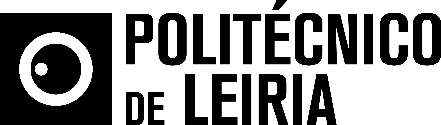 “Matemática do mar” é o mote do Prémio Pedro Matos 2017A “Matemática do Mar” é o mote do Prémio Pedro Matos 2017, o concurso nacional promovido pelo Politécnico de Leiria que se destina aos estudantes do ensino secundário, e distingue a criatividade e o interesse pela matemática e suas aplicações. Estudantes de todo o país podem participar, com trabalhos desenvolvidos de acordo com um ou mais tópicos relacionados com a temática, como por exemplo: atividades desportivas marítimas; construção de navios; cordas, nós, redes; estatísticas da pesca; fauna marinha; ondas, marés, maremotos, entre outros. As inscrições estão abertas até 15 de abril, e os três melhores trabalhos originais serão distinguidos com um prémio monetário.Organizado pelo Departamento de Matemática da Escola Superior de Tecnologia e Gestão do Politécnico de Leiria, o Prémio Pedro Matos vai já na 9.ª edição. A entrega dos prémios decorrerá a 13 de julho, na Escola de Verão da Sociedade Portuguesa de Matemática que este ano decorre em simultâneo com a 10.ª edição do Mat-Oeste, encontro anual dedicado ao ensino da matemática na região Oeste, promovido pelo Politécnico de Leiria.Os estudantes vencedores levarão para casa: 800 euros para o primeiro lugar, 500 euros para o segundo, e 300 euros para o terceiro. Será também atribuído um prémio aos professores orientadores dos grupos vencedores, assim como às instituições de ensino às quais pertencem os professores orientadores dos três grupos.Mais informações: www.premiopedromatos.ipleiria.pt. Leiria, 23 de março de 2017Para mais informações contactar:Midlandcom – Consultores em ComunicaçãoMaria Joana Reis * 939 234 512 * 244 859 130 * mjr@midlandcom.ptAna Frazão Rodrigues * 939 234 508 * 244 859 130 * afr@midlandcom.ptAna Marta Carvalho * 939 234 518 * 244 859 130 * amc@midlandcom.pt 